Circolare 50-2020									Cesena, 28/10/2020						       a tutti i dipendenti plesso ComandiniA tutti gli alunni/e plesso ComandiniOggetto: obbligo di mascherina anche in posizione statica in presenza di altre persone fino a 9/11Si informa che per disposizione dell’Autorità Sanitaria Locale del 28/10/2020, ricevuta a scuola con tutti i dipendenti (docenti e ATA) e tutti gli alunni/e dell’Istituto per misura di precauzione sanitaria dovranno indossare la mascherina anche in posizione statica (vale a dire seduti al banco, alla cattedra, alla scrivania di ufficio) in presenza di altre persone, fino al 9/11/20.La disposizione si considera effettiva dalla data di pubblicazione della presente, e i trasgressori saranno puniti con multe di entità prevista dalle norme vigenti sull’obbligo di mascherina.Si ringrazia per la collaborazioneIl DS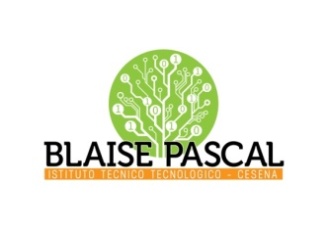 ISTITUTO Superiore 
Pascal/ComandiniP.le Macrelli, 100 
47521 Cesena 
Tel. +39 054722792 
Cod.fisc. 90076540401 - Cod.Mecc. FOIS01100L
FOIS01100L@istruzione.it
FOIS01100L@pec.istruzione.it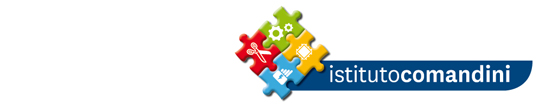 